Name: ___________________________		Date: ___________________		Period: ______Geometric Properties Quiz 2Part 1: Angle Pair Relationships – Identify each pair of angles as corresponding, vertical, alternate interior, alternate exterior, same-side interior, or linear pair._________________________________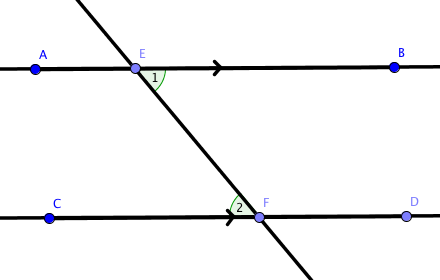 _________________________________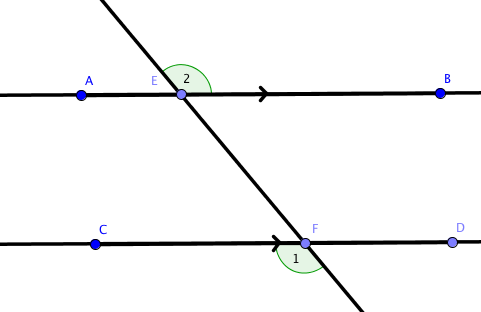 _________________________________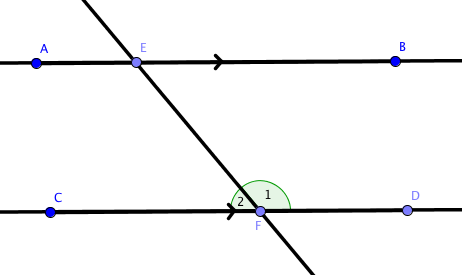 _________________________________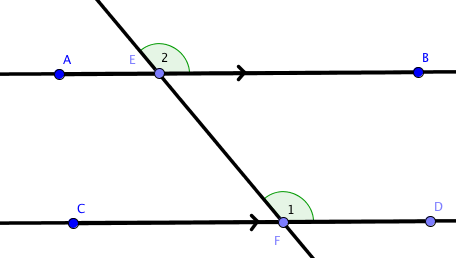 _________________________________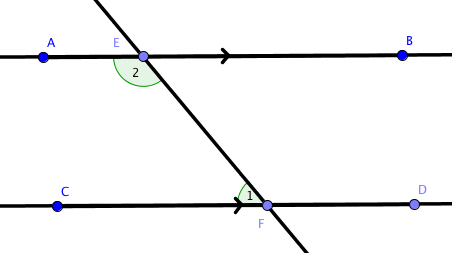 _________________________________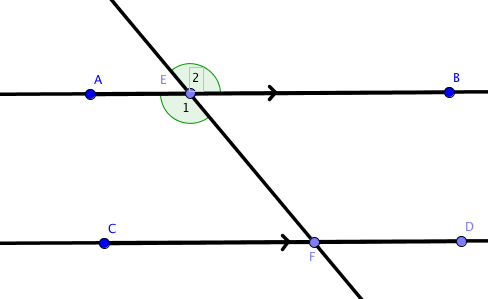 Part 2: Interior Angles of Triangles – For each triangle, find the value of ‘x’.		X = _____		X = _____The measures of the angles of a triangle are given as 2x°, 3x° and 4x°. What are the measures of each angle?X = _______	m<1 = _____m<2 = _____	m<3 = _____One of the congruent angles of an isosceles triangle measures 71°. Find the measure of each of the other angles.m<1 = _____	m<2 = _____Part 3: Exterior Angles of Triangles – For each triangle, find the value of ‘x’.					X = _____					X = _____X = _____X = _____Part 4: Similar Figures – Put the correct answer in each blank.In the diagram below,      ABC  ~      TUV.Since the triangles are similar, identify all pairs of corresponding angles and sides.<A corresponds to _________<B corresponds to _________<C corresponds to _________AB corresponds to _________BC corresponds to _________AC corresponds to _________Since the triangles are similar, identify the corresponding side lengths by writing a statement of proportionality.Extra Credit:Substitute the lengths of the sides in the triangles above to write the ratios of the corresponding side lengths in a statement of proportionality.					------- = ------- = -------Reduce the ratio of your answer for number 1.					------- = ------- = -------